Спортивный досуг на улице «А ну-ка, девочки!»в подготовительных группах № 7 и № 10под руководством ИФВ Зрячих Л. В.26 марта 2018 г.Задачи:- развивать выдержку, выносливость, воображение, кругозор;- укреплять физическое здоровье детей;- воспитывать соревновательные качества, чувство взаимовыручки, поддержки;- создать атмосферу веселья, доброжелательности, потребность коллективного общения, дружеского состязания и удовольствия.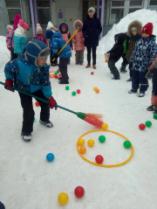 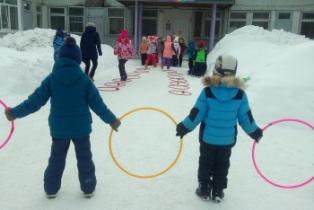 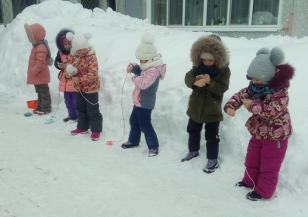 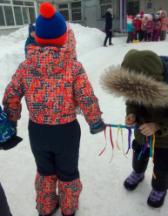 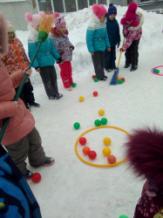 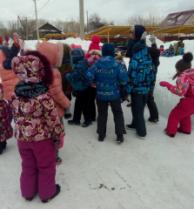 